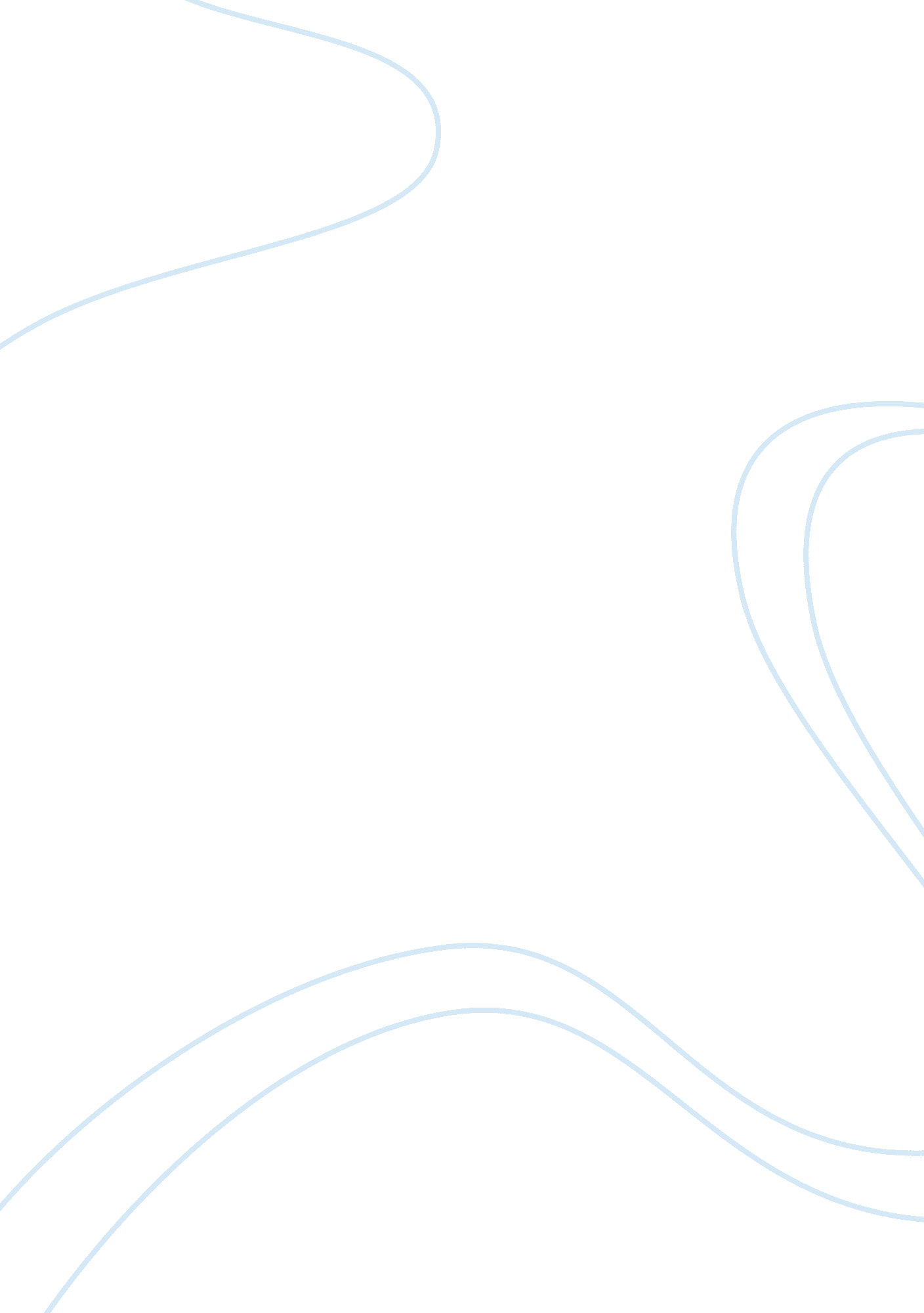 The fight against the animal cruelty sociology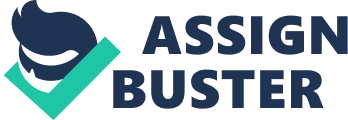 The battle against animate being inhuman treatment is a difficult conflict to contend ; and why are we contending it? So many people have different position of what ‘ s right and what is considered to be inhuman treatment to animate beings. There are a batch of organisations whose whole end is to halt animate being inhuman treatment such as PETA, ASPCA and the Humane Society, all with the similar end, but different positions. Should this battle be geared towards carnal rights or animate being public assistance? And what should the penalty be for people who do such inhuman treatment and inhumane things to animate beings? Animal inhuman treatment is defined as “ the offense of bring downing physical hurting, enduring or decease on an animate being, normally a tame one, beyond necessity for normal subject. It can include neglect that is so monstrous ( keep backing nutrient and H2O ) that the animate being has suffered, died or been put in at hand danger of decease ” . ( Hill, 1981, p. 1004 ) This is a difficult conflict to contend because the victims in this conflict have no voice, and most people do n’t value their lives. Think about it when a Canis familiaris is being slapped by its proprietor because it is barking and the proprietor does n’t desire to hear it. That ‘ s carnal inhuman treatment, but I bet the proprietor does n’t cognize that or does n’t care because that Canis familiaris is upseting at that place quit clip. Animals do n’t acquire the same rights as kids, but people treat them as so. The thing is kids have a voice and people are more aghast to see person slap kid so a pet. Peoples think it so amusing to throw a cat across the room as if it was a game, but would they make that to their ain babe, think non. Why is carnal Cruelty taking so lightly by people because your pet ca n’t state hey please do n’t make that I do n’t wish it. Locking your pet in a coop or go forthing them outside all dark is inhuman treatment in some positions. Personally I feel if you wo n’t make it yourself or person you love, so why do it to an animate being? Animals have feelings excessively, there populating external respiration mammals merely like us. Take the BP oil spill in the Gulf of Mexico were the media many focused on the people who were enduring make to the spill. There was small do no reference of the four – hundred different carnal species who lost their places and home grounds, they were victims in this excessively. Yes, it ‘ s really sad people lost their lives and do an detonation in the Deep H2O Horizon and this was really difficult to clean up and money was lost. Animal public assistance attorneies say current Torahs limit the legal options available to those who are seeking to protect wildlife. “ The oil leak represents an illustration where enormous hurting and decease are brought to single animate beings, ” says David S. Favre, a professor at the Michigan State University College of Law in East Lansing who is active in the carnal jurisprudence field. 3 One of the worst signifiers of animate being inhuman treatment is dog combat, which some people would non see to be carnal inhuman treatment ; their lone involvement is to do money and entertain their egos. These hapless Canis familiariss are raised to contend and they have no pick in the affair. To their proprietors or breeders their nil, but game Canis familiariss. The Canis familiariss are taught to ache their opposition and even in some instances to contend to the decease. A batch of these trainers use what is called a come-on animate being to see how the Canis familiaris battle accomplishments are. The come-on animate being are stolen, adopted from shelters, or acquire from ads remaining looking for a good place. Small do animal or the individual the animate being was received from, it will be used as merely come-on and killed for pattern. The come-on animate being is duck taped and their nails are filled down so they can non ache the combatant Canis familiaris. Most active Canis familiariss are strains such as Staffordshire bull terrier ( pit bull ) , bull Canis familiaris strains, and normally any type of cavity bull strain. Lucky in all 50 provinces there are Torahs against Canis familiaris combat and inhuman treatment Torahs. Punishment for animate being inhuman treatment should be a felony in all provinces, but it is non. Here in Ohio it is merely a misdemeanour and lucky presently there is a conflict for that jurisprudence to alter. The jurisprudence is called Nitro ‘ s Law and it has already passed in the House of Respective in Ohio and it ‘ s on its manner to the Senate for consideration. The jurisprudence is based on a atrocious incident that happen in Youngtown, Ohio in October 2008, where households brought their Canis familiariss to be trained by Steve Croley. Croley owned a preparation summer cantonment for Canis familiariss named High Caliber K-9 he was 4 convicted in January of four misdemeanour counts of animate being inhuman treatment and sentenced to four months in gaol and a $ 1, 000 mulct. The ground he was convicted is because he left 19 Canis familiariss to hunger in the cold go forthing seven deceases including Nitro who jurisprudence is base off of. Nitro ‘ s household was so devastated to happen their usage to be healthy 110 lb rockwilder found decease looking merely of tegument and castanetss. The ground these animate beings were found because people started to detect a odor coming from the country and shortly the constabulary showed up and knocked on the door and got non answer. So the constabulary decided to travel into the belongings and that ‘ s how they discovered the animate beings and their conditions. Due to the constabulary come ining the belongings without a hunt warrant Nitro ‘ s instance was dropped and Croley did non charged for his decease. Croley was originally charged with 19 counts of animate being maltreatment, but they were dropped down to merely four. Croley defence for what happened he was broke and did non hold the money to feed these animate beings. Even though he charged the proprietors of the pets hundred and 1000s of dollars for their Canis familiariss to remain at that place. The proprietors of the Canis familiariss said they called Croley to look into up on their Canis familiariss and he ne’er one time mentioned that he did non hold money to feed them. He told them their animate beings were all right and they do non necessitate to pick up their animate beings, he stalled them from acquiring their animate beings. It was really dissatisfactory to the proprietors that Croley merely served minimum clip and gaol and was non farther prostituted. No carnal right or public assistance organisations are mentioned in this instance. They are normally the 1s that are all over these types of instance affecting inhuman treatment. 5 PETA mission statement states “ Peoples for the Ethical Treatment of Animals ( PETA ) is the largest animate being rights organisation in the universe, with more than 2 million members and protagonists. PETA focuses its attending on the four countries in which the largest Numberss of animate beings suffer the most intensely for the longest periods of clip: on mill farms, in the vesture trade, in research labs, and in the amusement industry. We besides work on a assortment of other issues, including the cruel violent death of beavers, birds, and other “ plagues ” every bit good as inhuman treatment to domesticated animate beings ” . PETA believes in animate being rights and that is incorrect to hold animate being as a pet. Their motto is “ animate beings are non ours to eat, wear experiment on, or usage for amusement ” . They are normally who people think of when it comes to the battle against animate being inhuman treatment. PETA battles against inhuman treatment with public instruction, inhuman treatment probes, research, animate being deliverance, statute law, particular events, famous person engagement, and protest runs. PETA is a really controversial organisation because of the manner they go about contending carnal inhuman treatment. They use nakedness and throw blood at people who wear fur all to turn out their positions. They use quickness in ads saying that “ we instead go bare than wear fur ” . ( Peta, 2010 ) 6 On their web site they use pictures of animate being ‘ s inhuman treatment and besides knock companies who sell carnal meat merchandises. They show on their website how animate beings are slaughtered merely for nutrient. Mostly against fast nutrient companies such as Wendy ‘ s, KFC, and McDonalds are targeted many and suggested to be boycotted due to the inhumane manner they slaughter animate beings in PETA sentiment. PETA members have broken into manners shows in the United States and Europe have painted the tracks red and repenting the pelt with ruddy pigment. PETA sends members undercover to look into companies with concealed cameras and copying paperss and so utilizing this info to contend the companies. One really controversial run that PETA had was “ Holocaust on your Home plate ” . PETA sent a missive to PLO leader Yasser Arafat inquiring him to maintain animate beings out of the struggle, after a donkey was blown up during an onslaught in Jerusalem in 2003. The run consisted of a really big exhibition which showed victims of the Holocaust with carnal carcases and animate beings being transported to butcher. PETA received a batch of unfavorable judgment for that run many from Anti-Defamation League. Another was in 2005, the NAACP complained about the “ Are Animals the New Slaves? ” exhibit, in this run is showed images of Afro-american slaves, Native Americans, kid labourers, and adult females, 7 aboard chained elephants and slaughtered cattles. And there “ It ‘ s still traveling on ” run which in 1991, featured ads incorporating info that contained to the Jeffery DAhmer and his victims. This offended the households of the slayings because the ads described the deceases, PETA merely used animate beings alternatively of people. With ads non being liked a batch of newspaper refused to have this ad. In 2000, PETA ran ad having a exposure of the city manager of New York, Rudolf Giuliani when he was diagnosed with prostate malignant neoplastic disease. They used the slogan “ got prostatic malignant neoplastic disease ” taking a pang at the got milk ads. In an article about PETA called “ PETA: Cruel and Unusual ” by Murray, I and Osorio, I about the more negative side of PETA that is non excessively publicized. They wrote about how PETA is killing animate beings to salvage them in their eyes, but they do n’t see that to be inhuman treatment. In their article they have a exposure of PETA employees euthanizing tonss of animate beings after assuring to happen places for them. It besides states that PETA has a motto that animate beings are better off dead than put to an immoral homo usage. The two employees accused of it was, Andrew Cook, 24, and Adria, Hinkle, 27 they were arrested on June 15, 2005, in North Carolina on charges of animate being inhuman treatment. The two were charged with 31 felony counts of animate being inhuman treatment and eight misdemeanour counts of illegal disposing of dead animate beings. The constabulary found the two disposing of the organic structures of 18 Canis familiariss, three cats, and several other animate beings into a Dumpster behind a Piggly Wiggly supermarket in Ahoskie County, N. C. PETA President Ingrid Newkirk told the Virginian-Pilot. “ We would perfectly ne’er condone this behaviour. ” PETA said it has suspended Hinkle, but non Cook, who worked as Hinkle ‘ s helper. Newkirk called Hinkle “ the Mother Teresa of animate beings. She ‘ s a really sort, nice individual. ” The President besides said “ We are 8 aghast if this really happened, ” PETA wants everyone to cognize that they are non an animate being public assistance company, PETA ‘ s “ mission is to advance the extremist docket of carnal release, which holds that animate beings are better off dead than to be put to an immoral homo usage, whether for research or nutrient, or even as pets and objects of grasp ” . American Society for the Prevention of Cruelty to Animals ( ASPCA ) is another company whose end is to halt animate being inhuman treatment. They are non an carnal rights non-profit organisation they are carnal public assistance. And the ASPCA mission is as stated by Henry Bergh in 1866, is “ to supply effectual agencies for the bar of inhuman treatment to animate beings throughout the United States. ” The ASPCA was founded by Henry Bergh with the end of halting unfairness of animate being inhuman treatment in the United States. Bergh besides developed the “ Declaration of the Rights of Animals ” which he had people mark, which helped him began the ASPCA. Soon after ASPCA was started the first anti-cruelty jurisprudence was on April 19, 1866. ASPCA does non acquire as much imperativeness as PETA, ASPCA is non a really controversial group and they fight the conflict manner different. They are about carnal public assistance and salvaging them from national catastrophes, such as Hurricane Katrina. Where their National Outreach section collected contributions to supply supplies, coordinated voluntary attempts, deployed deliverance squads to retrieve abandoned pets, provided impermanent shelter to displaced animate beings and reunited pets with their proprietors. 9 Shortly after the ASPCA was developed in 1866, the Humane Society was developed in 1954. The Humane is besides an carnal public assistance group, which has many shelters with a no putting to death policy. A no putting to death shelter is defined as “ a shelter in which animate beings are merely euthanized when they are deemed unadoptable either because they suffer from an untreatable medical status or have behavior jobs that can non be resolved ” . Humane Society mission statement is: “ The Humane Society of the United States is the state ‘ s largest and most effectual carnal protection organization-backed by 11 million Americans, or one in every 28. Established in 1954, The HSUS seeks a humane and sustainable universe for all animals-a universe that will besides profit people. We are America ‘ s mainstream force against inhuman treatment, development and disregard, every bit good as the most sure voice lauding the human-animal bond ” . ( Humane Society, 2010 ) The end of the Humane Society is observing animate beings and facing inhuman treatment. The manner they confront inhuman treatment is they try to cut down enduring to animate beings by carry oning carnal probes, fall ining up with other carnal public assistance groups to advance it, and by educating the populace on carnal issues. They besides provide alleviation for animate beings during national catastrophes by 10 supplying deliverance installations, wildlife rehabilitation centres, and nomadic veterinary clinics. Animal public assistance poetries carnal rights, it a conflict within its ego. Some people are more on one side than the other. Both have similar ends which involve halting animate being inhuman treatment, they ‘ re merely traveling approximately in different ways. Animal right militant are normally more controversial than carnal public assistance groups. Animal rights is defined as an animate being holding the same rights as people and should non be a pet, and that there is non difference in a individual or an animate being. Animals should be viewed as non-human members of society ; and should non be used as nutrient, vesture, research, or for amusement. When you think of animate being rights, you more likely think of PETA. Some may non hold with all of PETA ‘ s position because they believe an animate being should be killed before it ‘ s aloud to be a pet. They believe in making whatever it takes to contend carnal rights no affair how extreme or if people get hurt. PETA is the type of organisation that will throw blood or travel bare in public merely to contend carnal inhuman treatment. PETA ‘ s end is in the right topographic point, but sometime the manner they go about it in some people ‘ s position it ‘ s inappropriate and incorrect. A batch of animate being right 11 activist protests are borderline against the jurisprudence because they are so strong in their beliefs they might utilize force to turn out a point. The protest and conflicts is besides refered as carnal release motion. The carnal release motion is defined as “ The motion seeks an terminal to the stiff lesson and legal differentiation drawn between human and non-human existences, an terminal to the position of animate beings as belongings, and an terminal to their usage in the research, nutrient, vesture, and amusement industries ” . Animal public assistance is defined as people are able to have an animate being as a pet but must handle the animate being with proper attention and free from hurt. Owning of animate beings is a privilege and should non be viewed as a right. Besides that research on animate beings is all right every bit long as the animate being taking attention of even though the animate being might travel through painful sometime deadly processs. Animals can be used as nutrient, but should non be slaughter in a non humanist manner because they believe that carnal eat meat and it apart of nature. Animal public assistance group such as Humane Society and ASCPA are more nonviolent and are more about contending inhuman treatment with instruction and advancing carnal safety. There more likely to be involved in a national catastrophe and seeking to happen a place for stateless animate beings. Their protests are a batch less controversial than PETA ‘ s. The battle against is carnal inhuman treatment is a good thought no affair what people positions are. There are many ways to travel about it ; either the more utmost manner of being on the carnal rights side or less terrible animate being public assistance side. Either side has the right thought and wants to halt the unfairness to animal because animate beings can non make it for their egos. Animals are really of import to universe because without them the universe would n’t work right because we need them. Peoples 12 can be so barbarous at times to an animate being and ne’er even know. It could merely be you left your Canis familiaris outside all dark in the cold and non even think would I make this to my ain kid or myself. If animate beings could talk our linguistic communication possibly they could state us what carnal inhuman treatment truly is to them. Possibly animate beings do n’t desire to be owned as a pet and merely feign to love us because they do n’t desire to be killed. Or possibly they all prefer us to love them and utilize to assist us with our research. Does n’t count what side people are on far as carnal rights and animate being public assistance it ‘ s all a battle and we need to hold more Torahs to protect our scaly, rage, and feather friends. 